									zondag 12 oktober 2014Re: Open Belgiam Championships Figureskating.The Royal Belgian Figureskating Federation would like to invite you to the Open Belgian Championships 2015, which will take place November 21 and 22, 2014 and this for the categories Seniors, juniors, advanced novices , novices a and novices b. Regulations for all the categories will be according the latest ISU regulations and communications.Place of competition will be Icerink Luna’s Ijsstadion, Luikersteenweg 331 in B-3920 Lommel-Kolonie (www.lunas-ijsstadion.be).May we kindly ask you to send your entries and the full list of details per skater not later than October 20th  2014.Entrance fee for this competition will be € 50,-  per skater for the categories novice A and B and € 75,- for the categories advanced novice, juniors and seniors. No travel or lodging expenses will be paid for the skaters by the Belgian Federation.For lodging arrangements close to the icerink you ca	n book at the Corbie Hotel who have special rates for participants at the Open Belgian Championships (www.corbiehotel.com/lommel). The rates are € 90 for a single and € 115 for a double room, breakfast included. When you book, please mention that it is for the Belgian Figureskating Championships.We look forward to your positive reply we send you our kindest regards.Peter Riskin										Ton MulderGeneral Secretary RBFF								President RBFFRoyal Belgian Figureskating FederationPlease return the completed forms to: secretary.skatebelgium@gmail.com with tm.vksb@telenet.be and ludod@telenet.be in copy. Many thanks in advance.INFORMATION   -   FORM. PLEASE  PRINT INFORMATIONS OR WRITE IN  CAPITAL LETTERS PLEASE PRINT INFORMATION OR WRITE IN CAPITAL LETTERS :   Planned elements to be sent at the latest 2 weeks prior to the competition to Ludo Daemen (ludod@telenet.be) and Peter Riskin (secretary.skatebelgium@gmail.com) in cc.Music must be sent in MP3-format also at the latest 2 weeks prior to the competition to the same persons as for the PE’s.Date:………………………………..					Signature:………………………ENTRANCE FEE BANK ACCOUNT CLOSING DATE RECEIVE THE ENTRY FORM € 53,-  for novice A and B€ 75,- for advanced novices,         juniors and seniors IBAN nr: BE34230032715490BIC: GEBABEBBOctober 20th 2014NAME PARTICIPATING FEDERATION telephone number: CORRESPONDENT: STREET AND NUMBER: fax number or e-mail: CITY/PLACE: COUNTRY: number of coaches: NAME FIRST  NAME CATEGORY DATE OF BIRTH BOY OR GIRL  OR TEAM1. 2. 3. 4. 5. 6. 7. 8. 9. 10. 11. 12. 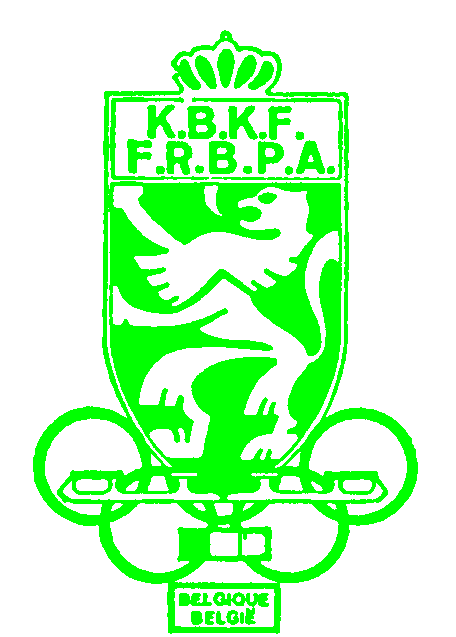 